Profesionālo kvalifikāciju apliecinošā dokumenta sērija ____________ Nr._____________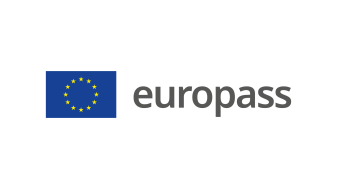 Pielikums profesionālo kvalifikāciju apliecinošam dokumentam(*) Latvija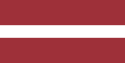 1. Profesionālo kvalifikāciju apliecinošā dokumenta nosaukums(1) Diploms par profesionālo vidējo izglītību	 Profesionālās kvalifikācijas apliecībaProfesionālā kvalifikācija: SPA speciālists(1) oriģinālvalodā2. Profesionālo kvalifikāciju apliecinošā dokumenta nosaukuma tulkojums(2) A diploma of vocational secondary education A vocational qualification certificateVocational qualification: SPA attendant**; SPA Specialist***(2) Ja nepieciešams. Šim tulkojumam nav juridiska statusa.3. Kompetenču raksturojumsSPA speciālists novērtē klienta fizisko un emocionālo stāvokli, izstrādā un veic radošas un individualizētas SPA procedūras; konsultē klientu par veselīgu dzīvesveidu.Apguvis kompetences šādu profesionālo pienākumu un uzdevumu veikšanai:3.1. Darba vides organizēšana:  izvēlēties un iegādāties aprīkojumu, iekārtas;  izvēlēties un iegādāties mazgāšanas un dezinfekcijas līdzekļus roku, darba virsmu, piederumu apstrādei;  izmantot pēc iespējas vienreizējas lietošanas materiālus;  ievērot darba aizsardzības noteikumus un higiēnas prasības darbā ar klientiem.  nodrošināt labu ventilāciju. 3.2. SPA speciālista darba vietas veidošana:  veidot darba vietu atbilstoši SPA procedūras darba uzdevumiem;  nodrošināt un uzturēt darba vietas vizuāli estētisko izskatu;  izvēlēties un lietot profesionālos kosmētikas produktus, SPA līdzekļus un palīglīdzekļus;  izvēlēties un lietot ekokosmētikas, aromaterapijas, fitoterapijas līdzekļus;  nodrošināt relaksējošas un harmoniskas vides elementu izmantošanu SPA procedūrās.3.3. Sevis sagatavošana darbam:  nodrošināt savu ārējo izskatu atbilstoši profesijas standarta prasībām;  veikt personīgās higiēnas pasākumus;  mazgāt un dezinficēt rokas pirms katra klienta;  izslēgt vai noņemt skaņas signālu mobilajam telefonam;  radīt sevī pozitīvu psihoemocionālo stāvokli darbam ar klientu. 3.4. Klienta sagatavošana SPA procedūrai:  izprast klienta vēlmes;  iztaujāt klientu, noteikt un izvērtēt SPA procedūru kontrindikācijas;  dokumentēt klientu aptaujas rezultātus;  izvērtēt klienta vispārējo noskaņojumu;  sadarbībā ar klientu izvēlēties pamatprocedūras;  izvēlēties un veidot klienta individuālo SPA procedūru, SPA kompozīciju, SPA kompleksu, SPA    programmu;  informēt klientu par SPA procedūru secību un savienojamību ar citām procedūrām;  izskaidrot klientam procedūru veikšanas plānu;  formulēt SPA procedūru vēlamos rezultātus;  izvēlēties atbilstošus kosmētiskos līdzekļus, SPA līdzekļus un palīglīdzekļus;  ievērot profesionālajā darbā SPA koncepciju, darba pamatprincipus;  ievērot SPA etiķeti;  veidot klienta izpratni par SPA procedūru būtību un iedarbību uz organismu;  izturēt pozitīvu, uzticības pilnu psihoemocionālo mikroklimatu darba vietā;  veicināt un uzturēt klientu uzticēšanos SPA personālam;  informēt klientus par jaunākajām tendencēm SPA nozarē;  nodrošināt klienta informācijas konfidencialitāti. 3.5. SPA procedūru organizēšana:  izvēlēties un pielietot SPA procedūrai atbilstošu multisensorās iedarbības veidu;  sagatavot un pielietot SPA līdzekļus un palīglīdzekļus, aprīkojumu procedūras veikšanai;  izmantot SPA procedūrās vizuālās ietekmes metodes: krāsu iedarbība, harmonisks SPA interjers un dizains,   SPA speciālista vizuālais tēls, SPA aksesuāri (dekori, sveces, trauki, dekoratīvie ūdenskritumi);  izmantot SPA procedūrās taktilās ietekmes metodes, t.sk:  pielietot pieskaršanās (litoterapija, relaksējošas masāžas, masāžas ar aromaterapija produktu     pielietošanu) metodi;  pielietot ūdens procedūras (relaksējošas un aroma vannas, iespaidu dušas, peldes baseinos), SPA pirts;  pielietot procedūrās palīglīdzekļus (akmeņus, augus, medu, eļļas, griķus, ziedus, piena produktus);  izmantot SPA procedūrās skaņu ietekmes metodes: relaksējošu mūziku, nomierinošas dabas un ūdens   skaņas, klusumu, skaņu instrumentus (dziedošie trauki, šķīvji, zvani u.c.);  izmantot SPA procedūrās smaržu ietekmes metodes: aromātu iedarbība, ekoproduktu, augu un kosmētisko   līdzekļu aromātu iedarbība, aromātiskās iekārtas (aromalampas, smaržīgās sveces, aromakociņi);  izmantot SPA procedūrās garšas ietekmes metodes: tējas ceremonija, SPA uzturs, SPA dzērieni;  izpildīt SPA procedūras noslēguma daļu;  izvērtēt klienta stāvokli pēc SPA procedūras.  dokumentēt klienta stāvokļa novērtējuma rezultātus;  uzņemties atbildību par savu profesionālo darbību. 3.6. SPA kosmētisko procedūru veikšana:  veicot procedūras:  ievērot skeleta muskuļu kontūras un robežas, diferencēt tos no zemādas taukiem;  ievērot limfas atplūdes ceļus no augšējām un apakšējām ekstremitātēm un reģionālajiem     limfmezgliem;  ievērot klienta konstitucionālo tipu, muskuļu tonusu;  ievērot cilvēka enerģētisko uzbūvi. 3.7. Ķermeņa kopšanas procedūru veikšana:  izpildīt kosmētisko ķermeņa masāžu;  izpildīt SPA masāžas:        veikt karsto akmeņu masāžas;  veikt relaksējošas ķermeņa masāžas;  veikt masāžas, pielietojot aromaterapijas produktus;  veikt SPA ķermeņa kopšanas procedūras labsajūtas sniegšanai;  pielietot termoiedarbību SPA ķermeņa kopšanas procedūrās;  sekot klienta pašsajūtai.  nodrošināt noslēdzošas procedūras.3.8. SPA ūdens procedūru veikšana.  veikt relaksējošas un aroma vannas;  pārzināt un veikt SPA pirts procedūras;  pārzināt un pielietot termoiedarbību SPA ūdens procedūrās;  pielietot SPA ūdens procedūrās fitoterapijas un aromaterapijas līdzekļus;  izveidot un pielietot klientiem aktuālus sezonas SPA ūdens rituālus. 3.9. Kosmētisko līdzekļu pielietošana SPA procedūrās:  izvēlēties klientam un procedūrai atbilstošus kosmētiskos līdzekļus, ievērot to lietošanas nosacījumus;  atpazīt kosmētikas produktu aktīvās sastāvdaļas, pareizi izvēlēties kosmētiskos līdzekļus, ievērot to   lietošanas nosacījumus;  pārzināt un pielietot SPA procedūrās profesionālās kosmētikas un ekokosmētikas līdzekļus;  pārzināt un pielietot SPA procedūrās fitoterapijas un aromaterapijas līdzekļus;  atpazīt un izskaidrot kosmētisko līdzekļu izraisītās blakusparādības;  pārzināt un darbā ievērot kosmētikas marķējumā ietverto informāciju, t.sk. derīguma termiņu. 3.10. Profesionālo zināšanu un prasmju pilnveidošana:  uzņēmējdarbības veidi, darba formas;  veidot SPA procedūru cenas un pārzināt to kalkulācijas pamatus;  veikt kosmētisko līdzekļu, aprīkojuma, palīglīdzekļu cenu un kvalitātes analīzi, izvēloties atbilstošāko;  pilnveidot savas profesionālās zināšanas un prasmes.3.11. Lietišķās saskarsmes īstenošana:  uzturēt draudzīgas, lietišķas attiecības, atbildīgu un radošu attieksmi pret darbu;  būt lojālam pret kolēģiem un darba devēju;  prast piesaistīt jaunus klientus;  īstenot praksē salona un personīgo profesionālo standartu (tēlu);  īstenot praksē pamatprincipus – nekaitēt klientam un uzņēmumam.Papildu kompetences:<<Aizpilda izglītības iestāde>>;...;...;...4. Nodarbinātības iespējas atbilstoši profesionālajai kvalifikācijai(3)Strādāt skaistumkopšanas salonos, kultūras un mākslas uzņēmumos vai kā pašnodarbināta persona, vai individuālais komersants. strādāt SPA uzņēmumos, atpūtas centros, viesmīlības un tūrisma uzņēmumos, skaistumkopšanas uzņēmumos ar SPA zonu, var būt pašnodarbināta persona vai individuālais komersants. (3) Ja iespējams5. Profesionālo kvalifikāciju apliecinošā dokumenta raksturojums5. Profesionālo kvalifikāciju apliecinošā dokumenta raksturojumsProfesionālo kvalifikāciju apliecinošo dokumentu izsniegušās iestādes nosaukums un statussValsts iestāde, kas nodrošina profesionālo kvalifikāciju apliecinošā dokumenta atzīšanu<<Dokumenta izsniedzēja pilns nosaukums, adrese, tālruņa Nr., tīmekļa vietnes adrese; elektroniskā pasta adrese. Izsniedzēja juridiskais statuss>>Latvijas Republikas Izglītības un zinātnes ministrija, tīmekļa vietne: www.izm.gov.lv Profesionālo kvalifikāciju apliecinošā dokumenta līmenis(valsts vai starptautisks)Vērtējumu skala/Vērtējums, kas apliecina prasību izpildiValsts atzīts dokuments, atbilst ceturtajam Latvijas kvalifikāciju ietvarstruktūras līmenim (4. LKI) un ceturtajam Eiropas kvalifikāciju ietvarstruktūras līmenim (4. EKI).Profesionālās kvalifikācijas eksāmenā saņemtais vērtējums ne zemāk par "viduvēji – 5"(vērtēšanā izmanto 10 ballu vērtējuma skalu).Pieejamība nākamajam izglītības līmenimStarptautiskie līgumi vai vienošanāsDiploms par profesionālo vidējo izglītību dod iespēju turpināt izglītību 5. LKI/5. EKI vai 6.LKI/ 6.EKI līmenī.<<Ja attiecināms. Aizpilda izglītības iestāde, gadījumā, ja noslēgtie starptautiskie līgumi vai vienošanās paredz papildu sertifikātu izsniegšanu. Ja nav attiecināms, komentāru dzēst>Juridiskais pamatsJuridiskais pamatsProfesionālās izglītības likums (6. pants).Profesionālās izglītības likums (6. pants).6. Profesionālo kvalifikāciju apliecinošā dokumenta iegūšanas veids6. Profesionālo kvalifikāciju apliecinošā dokumenta iegūšanas veids6. Profesionālo kvalifikāciju apliecinošā dokumenta iegūšanas veids6. Profesionālo kvalifikāciju apliecinošā dokumenta iegūšanas veids Formālā izglītība: Klātiene Klātiene (darba vidē balstītas mācības) Neklātiene Formālā izglītība: Klātiene Klātiene (darba vidē balstītas mācības) Neklātiene Ārpus formālās izglītības sistēmas apgūtā izglītība Ārpus formālās izglītības sistēmas apgūtā izglītībaKopējais mācību ilgums**** (stundas/gadi) _______________Kopējais mācību ilgums**** (stundas/gadi) _______________Kopējais mācību ilgums**** (stundas/gadi) _______________Kopējais mācību ilgums**** (stundas/gadi) _______________A: Iegūtās profesionālās izglītības aprakstsB: Procentos no visas (100%) programmas B: Procentos no visas (100%) programmas C: Ilgums (stundas/nedēļas)Izglītības programmas daļa, kas apgūta izglītības iestādē<<Ieraksta izglītības programmas apjomu (%), kas apgūts izglītības iestādes mācību telpās>><<Ieraksta izglītības programmas apjomu (%), kas apgūts izglītības iestādes mācību telpās>><<Ieraksta izglītības programmas apjomu (stundās vai mācību nedēļās), kas apgūts izglītības iestādes mācību telpās>>Izglītības programmas daļa, kas apgūta praksē darba vietā, t.sk. darba vidē balstītās mācībās<<Ieraksta izglītības programmas apjomu (%), kas apgūts ārpus izglītības iestādes mācību telpām,t.i. praktiskās mācības uzņēmumā/-os, mācību praksē darba vietā, darba vidē balstītas mācības>><<Ieraksta izglītības programmas apjomu (%), kas apgūts ārpus izglītības iestādes mācību telpām,t.i. praktiskās mācības uzņēmumā/-os, mācību praksē darba vietā, darba vidē balstītas mācības>><<Ieraksta izglītības programmas apjomu (stundās vai mācību nedēļās), kas apgūts ārpus izglītības iestādes mācību telpām,t.i. praktiskās mācības uzņēmumā/-os, mācību praksē darba vietā, darba vidē balstītas>>**** Attiecināms uz formālajā ceļā iegūto izglītību.Papildu informācija pieejama:www.izm.gov.lv https://registri.visc.gov.lv/profizglitiba/nks_stand_saraksts_mk_not_626.shtmlNacionālais informācijas centrs:Latvijas Nacionālais Europass centrs, http://www.europass.lv/ **** Attiecināms uz formālajā ceļā iegūto izglītību.Papildu informācija pieejama:www.izm.gov.lv https://registri.visc.gov.lv/profizglitiba/nks_stand_saraksts_mk_not_626.shtmlNacionālais informācijas centrs:Latvijas Nacionālais Europass centrs, http://www.europass.lv/ **** Attiecināms uz formālajā ceļā iegūto izglītību.Papildu informācija pieejama:www.izm.gov.lv https://registri.visc.gov.lv/profizglitiba/nks_stand_saraksts_mk_not_626.shtmlNacionālais informācijas centrs:Latvijas Nacionālais Europass centrs, http://www.europass.lv/ **** Attiecināms uz formālajā ceļā iegūto izglītību.Papildu informācija pieejama:www.izm.gov.lv https://registri.visc.gov.lv/profizglitiba/nks_stand_saraksts_mk_not_626.shtmlNacionālais informācijas centrs:Latvijas Nacionālais Europass centrs, http://www.europass.lv/ 